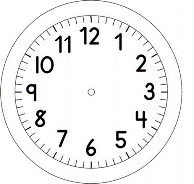 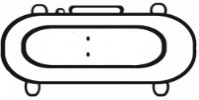 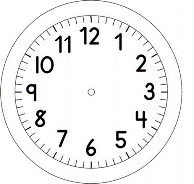 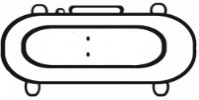 PORTUGUÊS - ONLINEMEU PAPAI É GRANDE, É FORTE, MAS...ASSISTA O LINK DO VÍDEO ABAIXO E RESPONDA AS QUESTÕES:https://youtu.be/VwluIJIRQqs 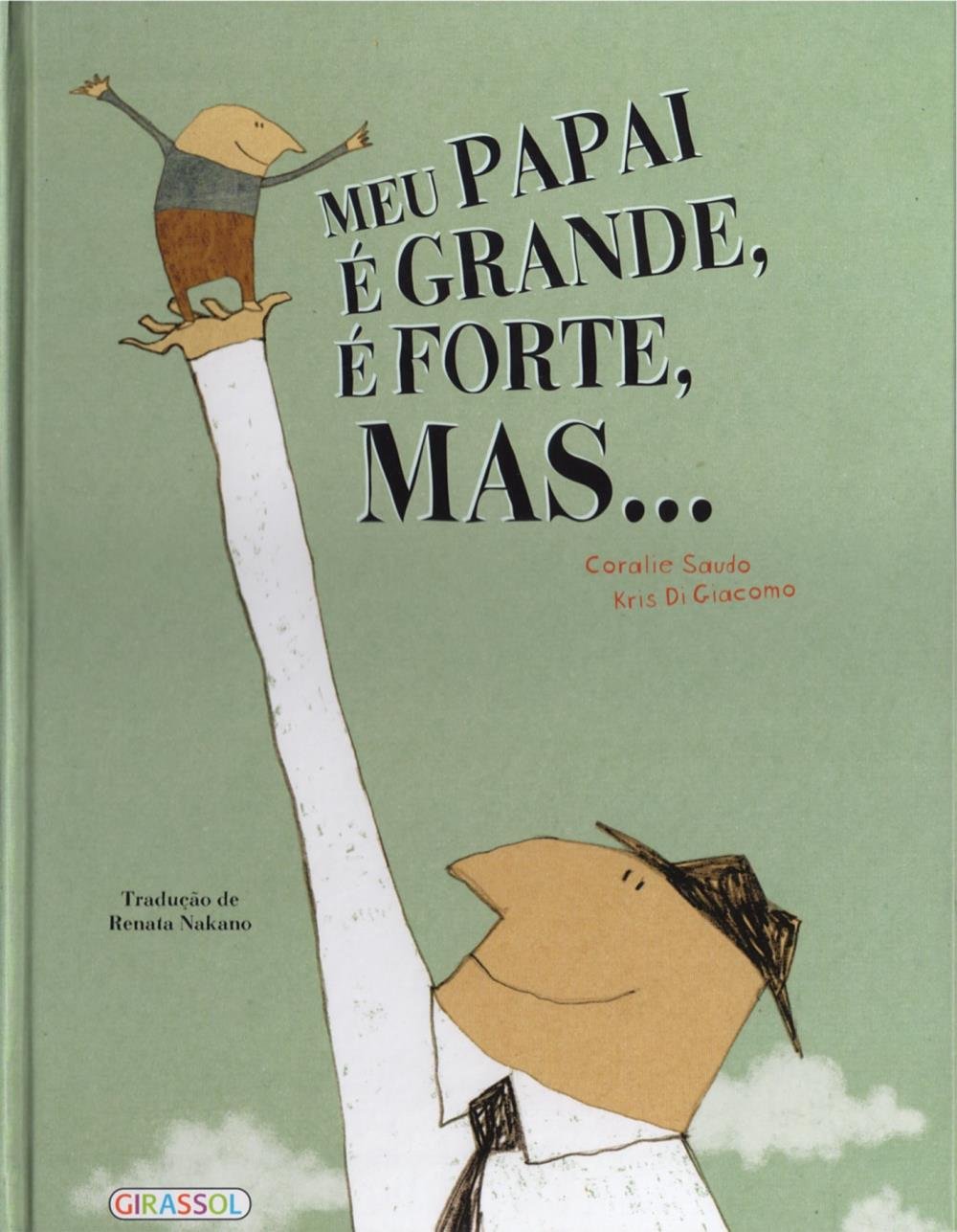 QUESTÃO 1ESCREVA OS NOMES DOS PERSONAGENS QUE APARECEM NA HISTÓRIA._________________________________________________________________QUESTÃO 2PINTE A RESPOSTA CORRETA.QUAL PERSONAGEM CONTA A HISTÓRIA?QUESTÃO 3NA HISTÓRIA, O FILHO DIZ QUE SEU PAPAI É GRANDE, É FORTE.AGORA, PENSE EM DUAS CARACTERÍSTICAS DO SEU PAI E COMPLETE A FRASE.MEU PAPAI É ____________________, É ___________________ .QUESTÃO 4ESCREVA UMA IDEIA SOBRE A IMAGEM ABAIXO.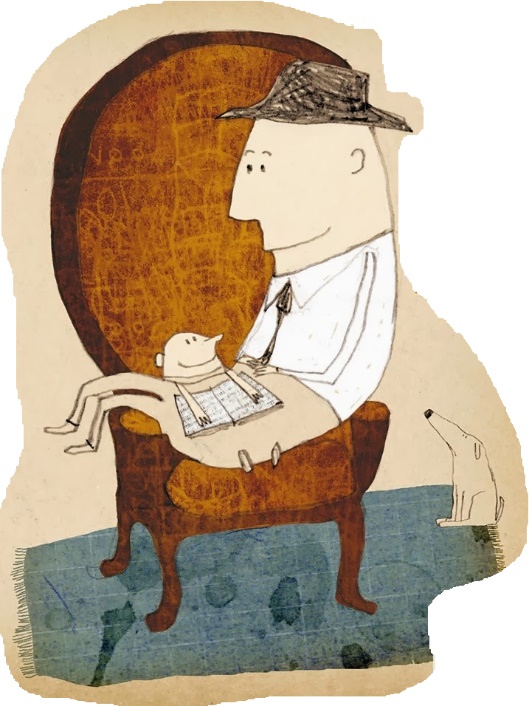 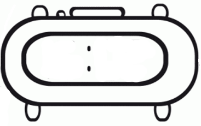 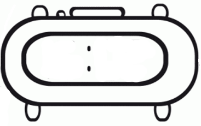 